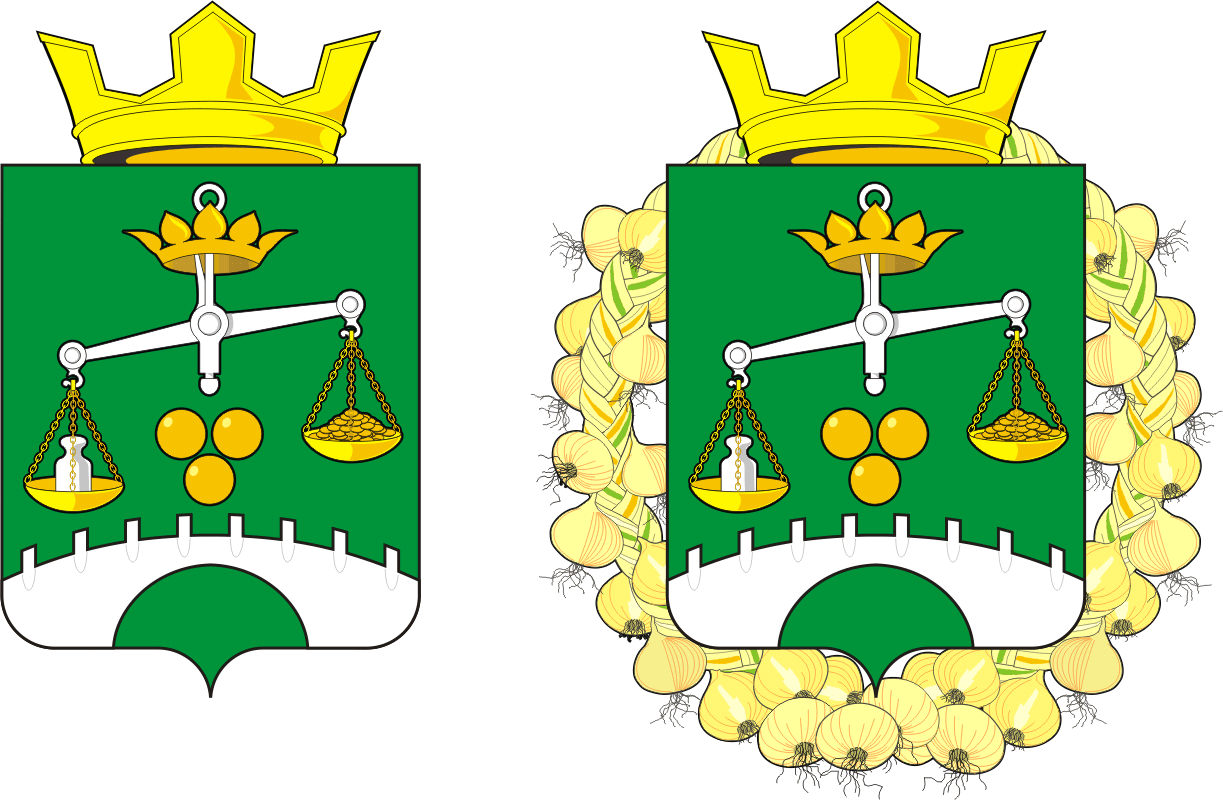 СОВЕТ ДЕПУТАТОВМУНИЦИПАЛЬНОГО ОБРАЗОВАНИЯСЕЛЬСКОЕ ПОСЕЛЕНИЕПЕТРОВСКИЙ СЕЛЬСОВЕТ САРАКТАШСКОГО РАЙОНАОРЕНБУРГСКОЙ ОБЛАСТИЧЕТВЕРТЫЙ СОЗЫВРЕШЕНИЕвнеочередного тридцать третьего заседания Совета депутатовмуниципального образования Петровский сельсоветчетвертого созыва27 ноября 2023 года                          с. Петровское                                    № 163О передаче к осуществлению части полномочий администрации Петровского сельсовета Саракташского района Оренбургской области по осуществлению внешнего муниципального финансового контроля на 2024 годРуководствуясь Федеральным законом  от 06.10.2003 № 131-ФЗ «Об общих принципах организации местного самоуправления в Российской Федерации», Бюджетным кодексом Российской Федерации, Уставом муниципального образования Петровский сельсовет Саракташского района Оренбургской области, заслушав и обсудив финансово-экономическое обоснование по вопросу передачи части полномочий администрации муниципального образования Петровский сельсовет администрации муниципального образования Саракташский район на 2024 годСовет депутатов Петровского сельсоветаР Е Ш И Л :1. Администрации муниципального образования Петровский сельсовет Саракташского района Оренбургской области передать  контрольно-счетному органу «Счетная палата» Саракташского района Оренбургской области часть полномочий по осуществлению внешнего муниципального финансового контроля на 2024 год.2. Администрации муниципального образования Петровский сельсовет Саракташского района Оренбургской области заключить соглашение с контрольно-счетным органом «Счетная палата» Саракташского района Оренбургской области о передаче части своих полномочий на 2024 год в сфере осуществления внешнего муниципального финансового контроля согласно пункта 1 данного решения.3. Настоящее решение вступает в силу после его обнародования и подлежит размещению на официальном сайте муниципального образования Петровский сельсовет Саракташского района Оренбургской области.4. Контроль за исполнением данного решения возложить на постоянную комиссию по бюджетной, налоговой и финансовой политике, собственности и экономическим вопросам, торговле и быту                      (Заельская Ж.А.)Председатель Совета депутатов сельсоветаПредседатель Совета депутатов сельсоветаГлава Петровского сельсоветаГлава Петровского сельсовета___________           Е.Г.Григорян___________           Е.Г.Григорян___________О.А.Митюшникова___________О.А.МитюшниковаРазослано:постоянной комиссии, прокуратуре района, финансовому отделу администрации Саракташского района, администрации сельсовета, официальный сайт сельсовета, информационный бюллетень, в делопостоянной комиссии, прокуратуре района, финансовому отделу администрации Саракташского района, администрации сельсовета, официальный сайт сельсовета, информационный бюллетень, в делопостоянной комиссии, прокуратуре района, финансовому отделу администрации Саракташского района, администрации сельсовета, официальный сайт сельсовета, информационный бюллетень, в дело